Eucharist WorkbookName________________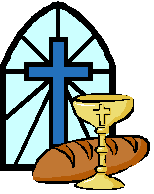 Please have candidate complete all questions in this packet and return at retreat on March 26, 2023.Chapter 1:  BelongingAnswer in space provided. Who was with Jesus’ disciples when the Holy Spirit came?What did Mary and the disciples hear and see?   How did they feel when the Holy Spirit came?What did the disciples do next?What did Peter tell the crowd?What did Peter and the disciples want the people to know? What gesture shows that we are members of the Church?How do we become members of the Church? What sacrament strengthens us by the Holy Spirit?  In what sacrament do we receive Holy Communion? Who are the three person of the Trinity?Chapter 2:  GatheringAnswer in space provided. Why did the people gather on the streets? Why were the people so happy to see the Ark of the Covenant brought to Jerusalem? I am a celebration when people gather with the priest to sing songs, read the Bible, receive Communion, and pray together.  What am I? What day of the week do we honor as the Lord’s Day? What makes the Lord’s Day a special day? How does Mass begin? Define “lector”.Chapter 3:  ReflectingAnswer in space provided. Whom did God choose to help free the people of Israel from slavery in Egypt?What caught Moses’ attention while he was taking care of his sheep? What happened when Moses approached the bush?What did God tell Moses to do? And Why? When we sin what must we ask God for? Why do we sing the Gloria at Mass?Chapter 4:  ListeningAnswer in space provided.What happened to the seeds that fell onto the road? Why didn’t the seeds that fell among the rocks grow? What happened to the seeds that fell among thorns? What happened to the seeds that fell on good round? What is the Sacred Scripture?What parts of the bible do the readings at Mass come from?Who is the center of the Gospels? Define Homily. What is the Creed?	  How should you listen to God’s Word?Chapter 5:  PreparingAnswer in space provided. Why were the people hungry? What did Jesus want to do? What did the disciples say when Jesus wanted to feed the people? What did the young boy offer? What did Jesus do with the boy’s food? What happened each time the disciples reached into the basket? How much food was left after all the people had been fed? What gifts are brought to the altar at Mass? What does the priest do with the gifts?  What gifts can we give to God besides bread and wine?Chapter 6:  RememberingAnswer in space provided. When did Jesus give us himself as food? What happened during this meal? What did Jesus say when he gave the bread to his disciples? What did Jesus say when he gave the wine to his disciples?What is the Eucharistic Prayer? What do we remember when we pray the Eucharistic Prayer? What happens to the bread and wine during the Eucharistic Prayer? What do we call this part of the Mass? What is the Great Amen? Who is present in Holy Communion?Chapter 7:  ReceivingAnswer in space provided. What did the early Christians do to show that they followed Jesus? What did they do to remember Jesus’ Last Supper? What did the early Christians receive when they shared the blessed bread and wine?What is another name for the Lord’s Prayer?What are some of the things we pray for in the Lord’s Prayer? Define “host”. What do we say to show that we really believe that we are receiving the Body and Blood of Christ in Holy Communion? What do we do after we receive Holy Communion? Complete this sentence.I believe that ____________________ is truly present under the appearances of bread and wine.Chapter 8:  JourneyingAnswer in space provided. Why were Jesus’ followers sad? What happened while they were walking down the road? What did they talk about with this man?What did the followers do when they arrived at the village? What happened at the meal? What did the followers realize? What did Jesus’ followers do next? Define “Grace”. What does the priest or deacon tell at the end of Mass? Whom do we welcome into our hearts when we receive Holy Communion?